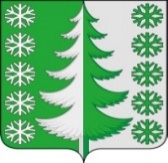 Ханты-Мансийский автономный округ - ЮграХанты-Мансийский муниципальный районмуниципальное образованиесельское поселение ВыкатнойАДМИНИСТРАЦИЯ СЕЛЬСКОГО ПОСЕЛЕНИЯПОСТАНОВЛЕНИЕот 06.04.2021                                                                                                      № 25 п. ВыкатнойОб отмене постановления «Об утверждении муниципальной Программы «Комплексные мероприятия по профилактике правонарушений, терроризма и экстремизма, а также минимизации и (или) ликвидации последствий проявлений терроризма и экстремизма в сельском поселении Выкатной на 2021-2023 годы»»Для приведения нормативных правовых актов в соответствие с действующим законодательством:1. Постановление администрации сельского поселения Выкатной от 14.12.2020 № 41 «Об утверждении муниципальной Программы «Комплексные мероприятия по профилактике правонарушений, терроризма и экстремизма, а также минимизации и (или) ликвидации последствий проявлений терроризма и экстремизма в сельском поселении Выкатной на 2021-2023 годы»» отменить.1.1. Постановление администрации сельского поселения Выкатной от 16.02.2021 № 4 «О внесении изменений в постановление администрации сельского поселения Выкатной от 14.12.2020 № 41 «Об утверждении муниципальной Программы «Комплексные мероприятия по профилактике правонарушений, терроризма и экстремизма, а также минимизации и (или) ликвидации последствий проявлений терроризма и экстремизма в сельском поселении Выкатной на 2021-2023 годы»»» отменить.2. Настоящее постановление вступает в силу с момента его официального опубликования (обнародования).3. Контроль за исполнением настоящего постановления оставляю за собой.Глава сельскогопоселения Выкатной                                                                       Н. Г. Щепёткин